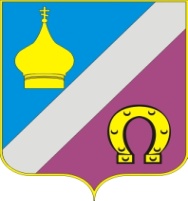 РОСТОВСКАЯ ОБЛАСТЬМУНИЦИПАЛЬНОЕ ОБРАЗОВАНИЕ«НИКОЛАЕВСКОЕ СЕЛЬСКОЕ ПОСЕЛЕНИЕ»СОБРАНИЕ ДЕПУТАТОВ НИКОЛАЕВСКОГО СЕЛЬСКОГО ПОСЕЛЕНИЯРЕШЕНИЕО проекте решения Собрания депутатов Николаевского сельского поселения «О внесении изменений в  Устав муниципального образования «Николаевское сельское поселение»В соответствии со статьей 44 Федерального закона от 6 октября 2003 года № 131-ФЗ «Об общих принципах организации местного самоуправления в Российской Федерации», руководствуясь статьей 24 Устава муниципального образования «Николаевское сельское поселение», принятого Решением Собрания депутатов Николаевского сельского поселения от 05.09.2016 № 163 (в ред. от 09.04.2018), в целях приведения Устава муниципального образования «Николаевское сельское поселение» в соответствие с федеральным и областным законодательством, Собрание депутатов Николаевского сельского поселенияРЕШИЛО:1. Принять за основу проект решения Собрания депутатов Николаевского сельского поселения «О внесении изменений в Устав муниципального образования «Николаевское сельское поселение» согласно приложению 1.2. Установить порядок учета предложений по проекту решения Собрания депутатов Николаевского сельского поселения «О внесении изменений в Устав муниципального образования «Николаевское сельское поселение» и участия граждан в его обсуждении согласно приложению 2.3. Утвердить состав рабочей комиссии по рассмотрению предложений граждан по проекту решения Собрания депутатов Николаевского сельского поселения «О внесении изменений в Устав муниципального образования «Николаевское сельское поселение» согласно приложению 3.Определить, что предложения по проекту решения Собрания депутатов Николаевского сельского поселения «О внесении изменений в Устав муниципального образования «Николаевское сельское поселение» направляются в письменном виде председателю Собрания депутатов – Главе Николаевского сельского поселения по адресу: 346840, Ростовская область, Неклиновский район, с. Николаевка, ул. Советская,6.4. Назначить публичные слушания по проекту решения «О внесении изменений в Устав муниципального образования «Николаевское сельское поселение»  на 15.00 часов    12.03.2019 года. Провести публичные слушания в здании муниципального бюджетного учреждении культуры «Межпоселенческая центральная библиотека», Николаевский отдел, по адресу: ул. Советская,27, с. Николаевка,  Неклиновского района, Ростовской области. 5. Ответственным за проведение публичных слушаний, а также председательствующим    и выступающим с докладом на публичных слушаниях по проекту решения Собрания депутатов Николаевского сельского поселения «О внесении изменений в Устав муниципального образования «Николаевское сельское поселение» назначить Петрусь А.П. председателя Собрания депутатов – Главу Николаевского сельского поселения.6. Контроль за выполнением настоящего решения возложить на постоянную комиссию Собрания депутатов Николаевского сельского поселения по вопросам местного самоуправления, связям с общественными организациями, социальной и молодежной политике, торговле, бытового обслуживания, охраны общественного порядка (председатель комиссии – Стукань И.Э.)7. Настоящее решение вступает в силу со дня его официального опубликования (обнародования).Председатель Собрания депутатов-Глава Николаевского сельского поселения                          А.П. Петрусьс. Николаевка25.02.2019г.№ 145Приложение 1к Решению Собрания депутатов Николаевского сельского поселения от 25.02.2019 № 145ПРОЕКТРОСТОВСКАЯ ОБЛАСТЬМУНИЦИПАЛЬНОЕ ОБРАЗОВАНИЕ«НИКОЛАЕВСКОЕ СЕЛЬСКОЕ ПОСЕЛЕНИЕ»СОБРАНИЕ ДЕПУТАТОВ НИКОЛАЕВСКОГО СЕЛЬСКОГО ПОСЕЛЕНИЯРЕШЕНИЕ«О внесении изменений в Устав муниципального образования «Николаевское сельское поселение»В соответствии со статьей 44 Федерального закона от 6 октября 2003 года № 131-ФЗ «Об общих принципах организации местного самоуправления в Российской Федерации», руководствуясь статьей 24 Устава муниципального образования «Николаевское сельское поселение», принятого Решением Собрания депутатов Николаевского сельского поселения от 05.09.2016 № 163 (в ред. от 09.04.2018), Собрание депутатов Николаевского сельского поселенияРЕШИЛО:1. Внести в Устав муниципального образования «Николаевское сельское поселение» (в ред. от 09.04.2018), принятый Решением Собрания депутатов Николаевского сельского поселения 05.09.2016 № 163, следующие изменения:1.1. часть 5 статьи 1 изложить в следующей редакции:«5. В случаях, предусмотренных Федеральным законом «Об общих принципах организации местного самоуправления в Российской Федерации», по вопросам введения и использования средств самообложения граждан, выдвижения кандидатуры старосты сельского населенного пункта, досрочного прекращения полномочий старосты сельского населенного пункта, а также изменения границ Николаевского сельского поселения, влекущего отнесение территории населенного пункта, входящего в его состав, к территории другого поселения, в указанном населенном пункте проводится сход граждан.В сельском населенном пункте Николаевского сельского поселения сход граждан также может проводиться в целях выдвижения кандидатур в состав конкурсной комиссии при проведении конкурса на замещение должности муниципальной службы Николаевского сельского поселения в случаях, предусмотренных законодательством Российской Федерации о муниципальной службе.Сход граждан, предусмотренный настоящим пунктом, правомочен при участии в нем более половины обладающих избирательным правом жителей населенного пункта. Решение такого схода граждан считается принятым, если за него проголосовало более половины участников схода граждан.»;1.2. пункт 20 части 1 статьи 2 изложить в следующей редакции:«20) участие в организации деятельности по накоплению (в том числе раздельному накоплению) и транспортированию твердых коммунальных отходов;»;1.3. в части 1 статьи 3:а) в пункте 14 слова «мероприятий по отлову и содержанию безнадзорных животных, обитающих» заменить словами «деятельности по обращению с животными без владельцев, обитающими»;б) дополнить пунктом 17 следующего содержания:«17) осуществление мероприятий по защите прав потребителей, предусмотренных Законом Российской Федерации от 7 февраля 1992 года № 2300-1 «О защите прав потребителей».»;1.4. абзац второй части 1 статьи 12 изложить в следующей редакции:«Границы территории, на которой осуществляется территориальное общественное самоуправление, устанавливаются по предложению населения, проживающего на данной территории, Собранием депутатов Николаевского сельского поселения.»;1.5. дополнить статьей 12.1 следующего содержания:«Статья 12.1. Староста сельского населенного пункта1. Для организации взаимодействия органов местного самоуправления и жителей сельского населенного пункта при решении вопросов местного значения в сельском населенном пункте, расположенном в Николаевском сельском поселении, может назначаться староста сельского населенного пункта.2. Староста сельского населенного пункта назначается Собранием депутатов Николаевского сельского поселения по представлению схода граждан сельского населенного пункта из числа лиц, проживающих на территории данного сельского населенного пункта и обладающих активным избирательным правом.3. Староста сельского населенного пункта не является лицом, замещающим государственную должность, должность государственной гражданской службы, муниципальную должность или должность муниципальной службы, не может состоять в трудовых отношениях и иных непосредственно связанных с ними отношениях с органами местного самоуправления.4. Старостой сельского населенного пункта не может быть назначено лицо:1) замещающее государственную должность, должность государственной гражданской службы, муниципальную должность или должность муниципальной службы;2) признанное судом недееспособным или ограниченно дееспособным;3) имеющее непогашенную или неснятую судимость.5. Срок полномочий старосты сельского населенного пункта составляет пять лет.Полномочия старосты сельского населенного пункта прекращаются досрочно по решению Собрания депутатов Николаевского сельского поселения по представлению схода граждан сельского населенного пункта, а также в случаях, установленных пунктами 1 - 7 части 10 статьи 40 Федерального закона «Об общих принципах организации местного самоуправления в Российской Федерации».6. Староста сельского населенного пункта для решения возложенных на него задач:1) взаимодействует с органами местного самоуправления, муниципальными предприятиями и учреждениями и иными организациями по вопросам решения вопросов местного значения в сельском населенном пункте;2) взаимодействует с населением, в том числе посредством участия в сходах, собраниях, конференциях граждан, направляет по результатам таких мероприятий обращения и предложения, в том числе оформленные в виде проектов муниципальных правовых актов, подлежащие обязательному рассмотрению органами местного самоуправления;3) информирует жителей сельского населенного пункта по вопросам организации и осуществления местного самоуправления, а также содействует в доведении до их сведения иной информации, полученной от органов местного самоуправления;4) содействует органам местного самоуправления в организации и проведении публичных слушаний и общественных обсуждений, обнародовании их результатов в сельском населенном пункте;5) осуществляет иные полномочия и права, предусмотренные нормативным правовым актом Собрания депутатов Николаевского сельского поселения в соответствии с законом Ростовской области.7. Гарантии деятельности и иные вопросы статуса старосты сельского населенного пункта могут устанавливаться нормативным правовым актом Собрания депутатов Николаевского сельского поселения в соответствии с законом Ростовской области.»;1.6. в статье 13: а) часть 2 изложить в следующей редакции:«2. Публичные слушания проводятся по инициативе населения, Собрания депутатов Николаевского сельского поселения, председателя Собрания депутатов – главы Николаевского сельского поселения или Главы Администрации Николаевского сельского поселения, осуществляющего свои полномочия на основе контракта.Публичные слушания, проводимые по инициативе населения или Собрания депутатов Николаевского сельского поселения, назначаются Собранием депутатов Николаевского сельского поселения, а по инициативе председателя Собрания депутатов – главы Николаевского сельского поселения или Главы Администрации Николаевского сельского поселения, осуществляющего свои полномочия на основе контракта, - председателем Собрания депутатов – главой Николаевского сельского поселения.»;б) в части 10 слова «по проектам и вопросам, указанным в части 3 статьи 28 Федерального закона «Об общих принципах организации местного самоуправления в Российской Федерации»,» исключить;1.7. пункт 20 части 1 статьи 33 изложить в следующей редакции:«20) участие в организации деятельности по накоплению (в том числе раздельному накоплению) и транспортированию твердых коммунальных отходов;»;1.8. часть 1 статьи 50 дополнить словами «, старостой сельского населенного пункта»;1.9.в статье 51:а) часть 2 изложить в следующей редакции:«Официальным опубликованием муниципального правового акта или соглашения, заключенного между органами местного самоуправления, считается первая публикация его полного текста в периодическом печатном издании, распространяемом в муниципальном образовании «Николаевское сельское поселение».Для официального опубликования (обнародования) муниципальных правовых актов и соглашений органы местного самоуправления вправе также использовать сетевое издание. В случае опубликования (размещения) полного текста муниципального правового акта в официальном сетевом издании объемные графические и табличные приложения к нему в печатном издании могут не приводиться.»;б) в части 3:- слова по тексту «муниципальный правовой акт» заменить словами «муниципальный правовой акт, соглашение, заключаемое между органами местного самоуправления,» в соответствующем числе и падеже;- абзац третий после слов «копий данного акта» дополнить словами «, соглашения»;- дополнить абзацем следующего содержания:«Для официального опубликования (обнародования) Устава муниципального образования «Николаевское сельское поселение», муниципального правового акта о внесении изменений и дополнений в Устав муниципального образования «Николаевское сельское поселение» органы местного самоуправления вправе также использовать портал Министерства юстиции Российской Федерации «Нормативные правовые акты в Российской Федерации» (http://pravo-minjust.ru, http://право-минюст.рф, регистрация в качестве сетевого издания Эл № ФС77-72471 от 05.03.2018).»;в) часть 4 после слов «муниципальных правовых актов» дополнить словами «, соглашений, заключаемых между органами местного самоуправления,»;г) часть 5 после слов «муниципального правового акта» дополнить словами «или соглашения, заключаемого между органами местного самоуправления,»;д) в части 6:- абзац первый после слов «муниципальных правовых актов» дополнить словами «, соглашений, заключаемых между органами местного самоуправления,»;- пункт 5 после слов «муниципальных правовых актов,» дополнить словами «соглашений, заключаемых между органами местного самоуправления,».2. Настоящее решение вступает в силу со дня его официального опубликования (обнародования), произведенного после его государственной регистрации.Председатель Собрания депутатов- Глава Николаевского сельского поселения                 А.П. Петрусьс. Николаевка«___» _________ 2018 года№ ___Приложение 2к Решению Собрания депутатов Николаевского сельского поселения от 25.02.2019 № 145Порядокучета предложений по проекту решения Собрания депутатов Николаевского сельского поселения «О внесении изменений в Устав муниципального образования «Николаевское сельское поселение» и участия граждан в его обсуждении1. Предложения по проекту решения Собрания депутатов Николаевского сельского поселения «О внесении изменений в Устав муниципального образования «Николаевское сельское поселение» направляются в письменном или электронном виде председателю Собрания депутатов – Главе Николаевского сельского поселения (346840, Ростовская область, Неклиновский район, с. Николаевка, ул. Советская, 6; факс 8(863-47)-35-9-05, электронная почта: sp26273@donpac.ru в течение 30 дней со дня официального опубликования указанного проекта.2. Поступившие от населения замечания и предложения по проекту решения Собрания депутатов Николаевского сельского поселения «О внесении изменений в Устав муниципального образования «Николаевское сельское поселение» рассматриваются на заседании соответствующей постоянной комиссии Собрания депутатов Николаевского сельского поселения или на заседании Собрания депутатов Николаевского сельского поселения. На их основе депутатами Собрания депутатов Николаевского сельского поселения могут быть внесены поправки к проекту решения Собрания депутатов Николаевского сельского поселения «О внесении изменений в Устав муниципального образования «Николаевское сельское поселение».3. Граждане участвуют в обсуждении проекта решения Собрания депутатов Николаевского сельского поселения «О внесении изменений в Устав муниципального образования «Николаевское сельское поселение» посредством:- участия в публичных слушаниях по проекту решения Собрания депутатов Николаевского сельского поселения «О внесении изменений в Устав муниципального образования «Николаевское сельское поселение»;- участия в заседаниях Собрания депутатов Николаевского сельского поселения и соответствующей постоянной комиссии Собрания депутатов Николаевского сельского поселения, на которых рассматривается вопрос о проекте решения Собрания депутатов Николаевского сельского поселения «О внесении изменений в Устав муниципального образования «Николаевское сельское поселение».4. Публичные слушания по проекту решения Собрания депутатов Николаевского сельского поселения «О внесении изменений в Устав муниципального образования «Николаевское сельское поселение» проводятся в порядке, установленном Уставом муниципального образования «Николаевское сельское поселение» и решениями Собрания депутатов Николаевского сельского поселения.5. Допуск граждан на заседания Собрания депутатов Николаевское сельское поселение и его постоянной комиссии осуществляется в порядке, установленном Регламентом Собрания депутатов Николаевского сельского поселения.Приложение 3к Решению Собрания депутатов Николаевского сельского поселения от 25.02.2019 № 145Состав рабочей комиссиипо рассмотрению предложений граждан по проекту решения Собрания депутатов Николаевского сельского поселения «О внесении изменений в Устав муниципального образования «Николаевское сельское поселение»1.Стукань И.Э. -председатель комиссии Собрания депутатов Николаевского сельского поселения по вопросам местного самоуправления, связям с общественными организациями, социальной и молодежной политике, торговле, бытового обслуживания, охраны общественного порядка;2.Левина О.Г.- главный специалист Администрации Николаевского сельского  поселения;3.Бесхмельницына Е.М. - председатель мандатной  комиссии Собрания депутатов Николаевского сельского поселения.ПринятоСобранием депутатов25 февраля 2019 годаПринятоСобранием депутатов______________ 2019 года